1. 개    요 ○ 주    최 : 완도군, (사)장보고글로벌재단, 장한상수상자협의회 ○ 후    원 : 문체부, 산자부, 해수부, 농림부 ○ 공모분야 : 대상(헌정자) 1, 최우수상(국회의장상) 1, 우수상(각 부문                 장관상) 4 ○ 특    전 : 2021년 수상자 전원은 장보고한상 명예의 전당(완도군                  소재)에 전시되며 장보고한상 명예의 전당 홈페이지에                  (www.changpogohall.kr)에 소개      ○ 역대수상자 현황 ○ 선정절차 2. 2021. 장한상 공모 일정 3. 2021. 부문별 공모 자격 조건4. <참고자료> 장보고한상 명예의 전당 건립 개요 ❍ 사업기간 : 2019. 08. ~ 2021. 05. ❍ 사업위치 : 완도군 완도읍 장좌리 214-11(완도관광정보센터) ❍ 사 업 비 : 1,900백만 원(국비 700, 도비 400, 군비 800백만 원)
※ 건축분야 1,370 백만, 전시분야 530백만 원 ❍ 사 업 량 : 전시체험관 1동, 지상 2층 ❍ 연 면 적 : 807㎡(1층 482㎡, 2층 325㎡) ❍ 건축용도 : 문화 및 집회시설 ❍ 구    조 : 철근콘크리트/콘크리트 ❍ 사업내용 : 완도관광정보센터 리모델링     주요시설┌ 1층 – 수장고, 기획전시실, 향토역사관 등               └ 2층 - 전시실, 다목적교육실 등     완도 향토역사와 장보고, 장보고한상* 성공스토리 전시     역사와 체험교육, 볼거리가 어우러진 완도의 명소로 조성 ❍ 조감도□ 평면도[별지서식 1]장보고한상 어워드 후보자 신청서 ※ 후보자의 업적을 증명할 수 있는 증빙자료 첨부(활동사진, 보도자료 등) ※ 작성분량이 많을 경우 별도용지를 사용할 수 있습니다.〔별지서식2} 〔별지서식 3〕별지 4* 수상자로 선정되시면 이들 자료가 완도군 장보고한상 명예의 전당에 전시되며 장보고한상 명예의 전당 홈페이지에 게재됩니다.2021. 장보고한상 어워드 공모·선정 계획배경배경 ◦ 2020. 정부시상제도 개선에  따라, 지금까지 폐쇄적 추천제로 운영되어 온 공모 절차를 개방형 추천제로 변경하는 등 공모·심사 절차 시스템을 대폭 개선하는 방안을 마련 추진  ◦ 2020. 정부시상제도 개선에  따라, 지금까지 폐쇄적 추천제로 운영되어 온 공모 절차를 개방형 추천제로 변경하는 등 공모·심사 절차 시스템을 대폭 개선하는 방안을 마련 추진  ◦ 2020. 정부시상제도 개선에  따라, 지금까지 폐쇄적 추천제로 운영되어 온 공모 절차를 개방형 추천제로 변경하는 등 공모·심사 절차 시스템을 대폭 개선하는 방안을 마련 추진 계2016201720182019202025명34666신청 접수4.1~7.31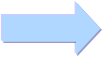 후보검증 8. 10.~8. 31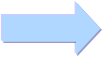 대상자 선정9월 중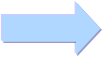 시상식 10. 22.국·내외홈페이지, 평판조회심사위원회재단 이사회구  분  일  정내  용장한상 공모4월~7월제6회 장보고한상 어워드 홍보  재외동포경제인 관련 단체에 홍보 및 추천 의뢰 협조 공문 발송후보자 검증8월 공적기관에 평판(공적심사)조회 의뢰 장한상수상자협의회 검증의뢰재단 홈페이지에 후보자 명단 및 업적 소개네티즌을 통해 온라인 투표심    사9월장한상 수상자협의회 회원 대상 후보자 서면 평가(정량평가) 심사위원 회의 토론을 통해 선정(정성평가)문체부장관상거주국에서 교육 또는 인재양성 앞장서거나 대한민국의 언어와 유무형의 전통문화 등을 거주민과 재외동포 후손들에게 전파하는데 공헌이 큰 한상농식품부장관상한식 세계화에 앞장서거나 대한민국의 농림축산물 또는 수산물 등을 해외에 유통하는데 공로가 큰 한상산자부장관상해외에서 경쟁력이 있는 제조업을 경영, 글로벌 시장개척을 통해 대한민국의 경제영토를 확장하는데 공로가 큰 한상해수부장관상거주국에서 해운 및 수산 등의 기업을 경영하거나 물류-무역-유통 등의 서비스 영역을 확장하는데 공로가 큰 한상구 분내    용헌정자대통령상장보고 대사의 도전 및 개척정신을 계승, 대한민국의 경제 및 문화영토 확장에 공헌이 큰 재외동포경제인 · 봉사로 한인사회의 발전에 기여 · 한민족 정체성 함양에 앞장선 한상국회의장상상   동국회의장상상   동<장보고한상 명예의 전당 조감도>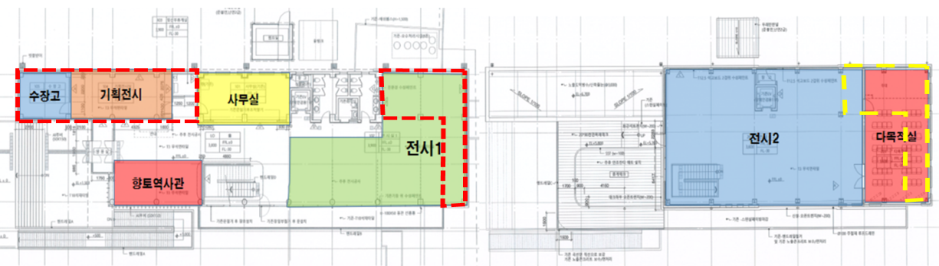 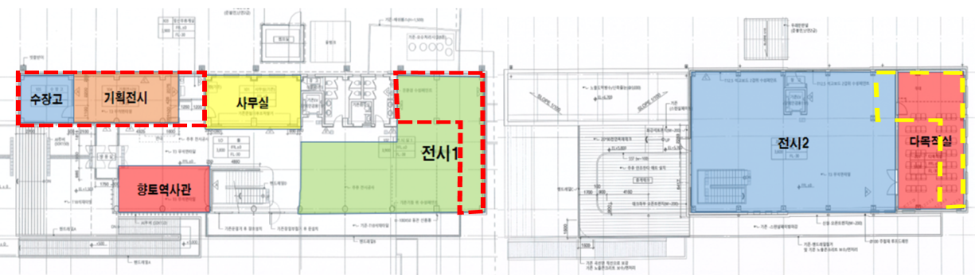 인적사항 및 주요경력인적사항 및 주요경력인적사항 및 주요경력인적사항 및 주요경력인적사항 및 주요경력인적사항 및 주요경력인적사항 및 주요경력사  진성  명 : (한글)                      (한자)(영문)성  명 : (한글)                      (한자)(영문)성  명 : (한글)                      (한자)(영문)성  명 : (한글)                      (한자)(영문)성  명 : (한글)                      (한자)(영문)성  명 : (한글)                      (한자)(영문)사  진국  적 :              시민권자국  적 :              시민권자국  적 :              시민권자국  적 :              시민권자생년월일 : 생년월일 : 사  진소  속 :소  속 :소  속 :소  속 :직    책 : 직    책 : 사  진소속기관 주소/전화 : 소속기관 주소/전화 : 소속기관 주소/전화 : 소속기관 주소/전화 : 소속기관 주소/전화 : 소속기관 주소/전화 : 자택주소 자택전화/전송 자택전화/전송 자택전화/전송 이 메 일 관련 웹사이트  관련 웹사이트  관련 웹사이트  학    력이주년도이주년도이주년도계 열 사현    황업종 및 직원숫자 등을 자세히 기록해주세요업종 및 직원숫자 등을 자세히 기록해주세요업종 및 직원숫자 등을 자세히 기록해주세요업종 및 직원숫자 등을 자세히 기록해주세요업종 및 직원숫자 등을 자세히 기록해주세요업종 및 직원숫자 등을 자세히 기록해주세요종업원수                     명매출액 규모매출액 규모                  달러(원)                  달러(원)                  달러(원)기  업창업일회사 주요연   혁(년도표기)예시) 1995. 3. : ○○○ 회사 창립      1997. 3. : ○○○ 회사 계열사 확대예시) 1995. 3. : ○○○ 회사 창립      1997. 3. : ○○○ 회사 계열사 확대예시) 1995. 3. : ○○○ 회사 창립      1997. 3. : ○○○ 회사 계열사 확대예시) 1995. 3. : ○○○ 회사 창립      1997. 3. : ○○○ 회사 계열사 확대예시) 1995. 3. : ○○○ 회사 창립      1997. 3. : ○○○ 회사 계열사 확대예시) 1995. 3. : ○○○ 회사 창립      1997. 3. : ○○○ 회사 계열사 확대주요 경력(사회봉사활동)예시) 1992. 3. : ○○○ 복지관 방문 위문(격려금 10,000천원)예시) 1992. 3. : ○○○ 복지관 방문 위문(격려금 10,000천원)예시) 1992. 3. : ○○○ 복지관 방문 위문(격려금 10,000천원)예시) 1992. 3. : ○○○ 복지관 방문 위문(격려금 10,000천원)예시) 1992. 3. : ○○○ 복지관 방문 위문(격려금 10,000천원)예시) 1992. 3. : ○○○ 복지관 방문 위문(격려금 10,000천원)수상실적예시) 1998. 7. : 대통령 표창예시) 1998. 7. : 대통령 표창예시) 1998. 7. : 대통령 표창예시) 1998. 7. : 대통령 표창예시) 1998. 7. : 대통령 표창예시) 1998. 7. : 대통령 표창  장보고한상 어워드 후보자 신청서에 기록된 내용이 추후 허위로 밝혀질 경우 수상자의 자격이 박탈되더라도 주최 측에 항의하지 않겠음을 서약하며, 신청서를 제출합니다.                                년       월        일                        신청인/추천인 :                  (서명/인)  장보고한상 어워드 후보자 신청서에 기록된 내용이 추후 허위로 밝혀질 경우 수상자의 자격이 박탈되더라도 주최 측에 항의하지 않겠음을 서약하며, 신청서를 제출합니다.                                년       월        일                        신청인/추천인 :                  (서명/인)  장보고한상 어워드 후보자 신청서에 기록된 내용이 추후 허위로 밝혀질 경우 수상자의 자격이 박탈되더라도 주최 측에 항의하지 않겠음을 서약하며, 신청서를 제출합니다.                                년       월        일                        신청인/추천인 :                  (서명/인)  장보고한상 어워드 후보자 신청서에 기록된 내용이 추후 허위로 밝혀질 경우 수상자의 자격이 박탈되더라도 주최 측에 항의하지 않겠음을 서약하며, 신청서를 제출합니다.                                년       월        일                        신청인/추천인 :                  (서명/인)  장보고한상 어워드 후보자 신청서에 기록된 내용이 추후 허위로 밝혀질 경우 수상자의 자격이 박탈되더라도 주최 측에 항의하지 않겠음을 서약하며, 신청서를 제출합니다.                                년       월        일                        신청인/추천인 :                  (서명/인)  장보고한상 어워드 후보자 신청서에 기록된 내용이 추후 허위로 밝혀질 경우 수상자의 자격이 박탈되더라도 주최 측에 항의하지 않겠음을 서약하며, 신청서를 제출합니다.                                년       월        일                        신청인/추천인 :                  (서명/인)  장보고한상 어워드 후보자 신청서에 기록된 내용이 추후 허위로 밝혀질 경우 수상자의 자격이 박탈되더라도 주최 측에 항의하지 않겠음을 서약하며, 신청서를 제출합니다.                                년       월        일                        신청인/추천인 :                  (서명/인)신청 분야 : 대통령상(    )/국회의장상(    )/문화체육관광부장관상(    )농림축산식품부장관상(    )/산업통상자원부장관상(    )/해양수산부장관상(     )신청 분야 : 대통령상(    )/국회의장상(    )/문화체육관광부장관상(    )농림축산식품부장관상(    )/산업통상자원부장관상(    )/해양수산부장관상(     )거주국에서의 공헌 및 주요 봉사활동모국 발전에 기여도 및 주요 봉사활동한민족 정체성 함양 기여 활동CSR(사회공헌활동)자기소개서 작성자기소개서 작성성장과정해외이주 및 정착 과정 소개난관을 극복한 사례글로벌 경영성공사례기업가 정신(철학)추천인 개인[                 ] 단체[                 ]추천인 개인[                 ] 단체[                 ]추천인 개인[                 ] 단체[                 ]추천인 개인[                 ] 단체[                 ]성    명(단체명) 국   적  생년월일국   적  단체창립일소   속  직      책 주   소  전화/전송이 메 일  추천사유 본인(단체)은 다음과 같이                  를 장보고 한상 명예의 전당 어워드 후보자로 추천합니다. 년     월       일추천자 :                  (서명 또는 인) 본인(단체)은 다음과 같이                  를 장보고 한상 명예의 전당 어워드 후보자로 추천합니다. 년     월       일추천자 :                  (서명 또는 인) 본인(단체)은 다음과 같이                  를 장보고 한상 명예의 전당 어워드 후보자로 추천합니다. 년     월       일추천자 :                  (서명 또는 인) 본인(단체)은 다음과 같이                  를 장보고 한상 명예의 전당 어워드 후보자로 추천합니다. 년     월       일추천자 :                  (서명 또는 인) 본인(단체)은 다음과 같이                  를 장보고 한상 명예의 전당 어워드 후보자로 추천합니다. 년     월       일추천자 :                  (서명 또는 인)보충자료(신문스크랩, 사진, 동영상 리스트)보충자료(신문스크랩, 사진, 동영상 리스트)신문 스크랩(언론보도 리스트)사진 자료(리스트)동영상 자료 리스트훈포장및 각종 수상 자료(사진)